Уведомление о внесении в реестр аккредитованных организаций, оказывающих услуги в области охраны трудаУведомлениео внесении в реестр аккредитованных организаций, оказывающих услуги в области охраны трудаМинистерство труда и социальной защиты Российской Федерации уведомляет о том, что Федеральное бюджетное учреждение «Центр лабораторного анализа и технических измерений по Сибирскому федеральному округу» внесено в реестр аккредитованных организаций, оказывающих услуги в области охраны труда, под регистрационным номером № 3661 от 24 ноября 2014 г.В соответствии с поданным заявлением ваша организация аккредитована на оказание следующих услуг в области охраны труда.- осуществление функций службы охраны труда или специалиста по охране труда работодателя, численность работников которого не превышает 50 человек.В соответствии с пунктом 18 Правил аккредитации организаций, оказывающих услуги в области охраны труда, утвержденных приказом Минздравсоцразвития России от 1 апреля 2010 г. № 205н (зарегистрирован Минюстом России 29.06.2010 г. № 17468), вы обязаны сообщить в письменной форме в Министерство труда и социальной защиты Российской Федерации сведения об изменении места нахождения юридического лица и реорганизации юридического лица не позднее чем в течение 10 рабочих дней с даты внесения соответствующих изменений в ЕГРЮЛ.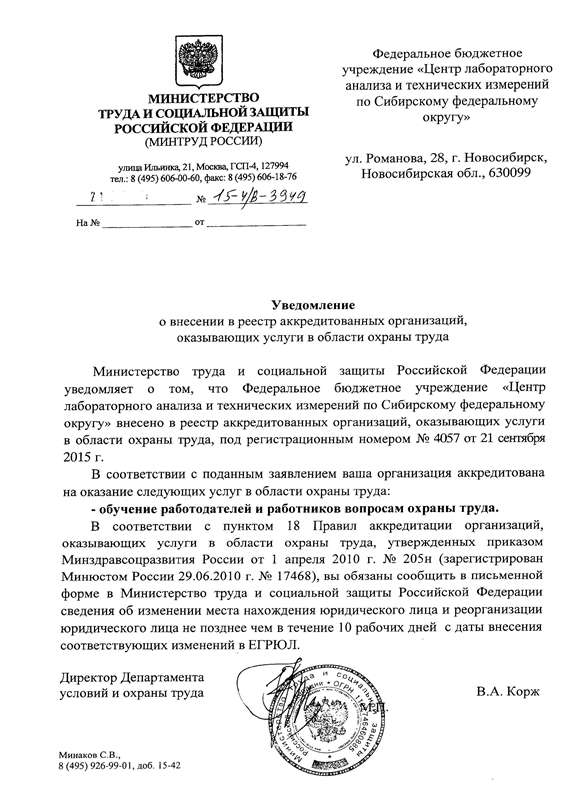 Уведомлениео внесении в реестр аккредитованных организаций, оказывающих услуги в области охраны трудаМинистерство труда и социальной защиты Российской Федерации уведомляет о том, что Федеральное бюджетное учреждение «Центр лабораторного анализа и технических измерений по Сибирскому федеральному округу» внесено в реестр аккредитованных организаций, оказывающих услуги в области охраны труда, под регистрационным номером № 4057 от 21 сентября 2015 г.В соответствии с поданным заявлением ваша организация аккредитована на оказание следующих услуг в области охраны труда.- обучение работодателей и работников вопросам охраны труда.В соответствии с пунктом 18 Правил аккредитации организаций, оказывающих услуги в области охраны труда, утвержденных приказом Минздравсоцразвития России от 1 апреля 2010 г. № 205н (зарегистрирован Минюстом России 29.06.2010 г. № 17468), вы обязаны сообщить в письменной форме в Министерство труда и социальной защиты Российской Федерации сведения об изменении места нахождения юридического лица и реорганизации юридического лица не позднее чем в течение 10 рабочих дней с даты внесения соответствующих изменений в ЕГРЮЛ.